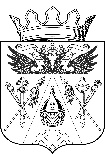 АДМИНИСТРАЦИЯ ВЕРХНЕПОДПОЛЬНЕНСКОГО                                         СЕЛЬСКОГО ПОСЕЛЕНИЯПОСТАНОВЛЕНИЕ О принятии мер, направленных на поддержку арендаторов муниципального имущества муниципального образования «Верхнеподпольненское сельское поселение», за исключением земельных участков В соответствии с распоряжением Правительства Российской Федерации от 19.03.2020 № 670-р, перечнем поручений по итогам встречи Президента Российской Федерации с участниками Всероссийской акции взаимопомощи #МЫВМЕСТЕ 30.04.2020, Постановлением Правительства Ростовской области от 25.06.2020 № 584 ПОСТАНОВЛЯЮ:1. Администрации Верхнеподпольненского сельского поселения по договорам аренды имущества, заключенным до 1 апреля 2020 г. и арендаторами по которым являются субъекты малого и среднего предпринимательства, включенные в единый реестр субъектов малого и среднего предпринимательства, а также социально ориентированные некоммерческие организации, которые с 2017 года являются получателями грантов Президента Российской Федерации (по результатам конкурсов, проведенных Фондом-оператором президентских грантов по развитию гражданского общества), получателями субсидий и грантов в рамках программ, реализуемых федеральными органами исполнительной власти, получателями субсидий и грантов в рамках программ, реализуемых органами исполнительной власти субъектов Российской Федерации, органами местного самоуправления, исполнителями общественно полезных услуг, поставщиками социальных услуг:1.1.  Обеспечить предоставление отсрочки уплаты арендной платы, предусмотренной в 2020 году, на следующих условиях:отсрочка предоставляется с 1 апреля по 1 октября 2020 г.;задолженность по арендной плате подлежит уплате не ранее 1 января 2021 г. в срок, предложенный арендаторами, но не позднее 1 января 2023 г., поэтапно, не чаще одного раза в месяц, равными платежами, размер которых не превышает размера половины ежемесячной арендной платы по договору аренды;в связи с отсрочкой не применяются штрафы, проценты за пользование чужими денежными средствами или иные меры ответственности в связи с несоблюдением арендатором порядка и сроков внесения арендной платы (в том числе в случаях, если такие меры предусмотрены договором аренды);не допускается установление дополнительных платежей, подлежащих уплате арендатором в связи с предоставлением отсрочки;дополнительные соглашения к договорам аренды, предусматривавшие отсрочку, подлежат заключению в течение 7 рабочих дней со дня поступления соответствующего обращения арендаторов.1.2. Уведомить арендаторов в течение 7 рабочих дней со дня вступления в силу настоящего постановления о возможности заключения дополнительных соглашений в соответствии с пунктом 1 настоящего пункта.2. Установить, что дополнительные соглашения, заключаемые в соответствии с настоящим постановлением, не подлежат согласованию с министерством имущественных и земельных отношений, финансового оздоровления предприятий, организаций Ростовской области.3. В течение одних суток после заключения дополнительных соглашений в рамках исполнения пункта 1 настоящего постановления обеспечить направление их копий в министерство имущественных и земельных отношений, финансового оздоровления предприятий, организаций Ростовской области по межведомственной системе электронного документооборота и делопроизводства «Дело».4. Признать утратившим силу постановление Администрации Верхнеподпольненского сельского поселения от 03.04.2020 № 29 «О принятии мер, направленных на поддержку субъектов малого и среднего предпринимательства, арендующих муниципальное имущество муниципального образования «Верхнеподпольненское сельское поселение», за исключением земельных участков».5. Настоящее постановление подлежит опубликованию в муниципальном печатном органе Верхнеподпольненского сельского поселения газете «Местные ведомости» и на официальном сайте Администрации Верхнеподпольненского сельского поселения в информационно-телекоммуникационной сети «Интернет» (http://verhnepodpolnenskoesp.ru/).6. Настоящее постановление вступает в силу со дня его подписания.7. Контроль за выполнением настоящего постановления возложить на главного специалиста Администрации Верхнеподпольненского сельского поселения Манченкову И.В.Глава АдминистрацииВерхнеподпольненскогосельского поселения		 Т.Н. ТерскихПостановление вноситсектор по вопросам имущественных и земельных отношений22.07.2020№ 59х. Верхнеподпольный